      ŽÁDOST O ODKLAD ZAHÁJENÍ ZÁKLADNÍ ŠKOLNÍ DOCHÁZKY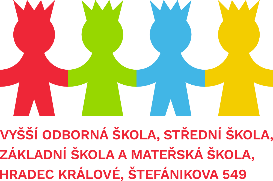 Podle ustanovení § 37 zákona č. 561/2004 Sb., o předškolním, základním, středním, vyšším odborném a jiném vzdělávání (školský zákon) ve znění pozdějších předpisů žádám o odklad zahájení základní školní docházky dítěte o 1 rok.Jméno a příjmení dítěte   	. . . . . . . . . . . . . . . . . . . . . . . . . . . . . . . . . . . . . . . . . . . . . . . . . . . . . . . . . . . . . . . . . . . . . Datum a místo narození	. . . . . . . . . . . . . . . . . . . . . . . . . . . . . . . . . . . . . . . . . . . . . . . . . . . . . . . . . . . . . . . . . . . . . . . . . . . .Rodné číslo	 . . . . . . . . . . . . . . . . . . . . . . . . . . . . . . . .Trvalé bydliště . . . . . . . . . . . . . . . . . . . . . . . . . . . . . . . . . . . . . . . . . . . . . . . . . . . . . . . . . . . . . . . . . . . . . . . . . . . . . . . . . . . . . Doručovací adresa *. . . . . . . . . . . . . . . . . . . . . . . . . . . . . . . . . . . . . . . . . . . . . . . . . . . . . . . . . . . . . . . . . . . . . . . . . . . . . . . . . .Jméno a příjmení matky   	. . . . . . . . . . . . . . . . . . . . . . . . . . . . . . . . . . . . . . . . . . . . . . . . . . . . . . . . . . . . . . . . . . . . .Doručovací adresa *. . . . . . . . . . . . . . . . . . . . . . . . . . . . . . . . . . . . . . . . . . . . . . . . . . . . . . . . . . . . . . . . . . . . . . . . . . . . . . . . . .Email	 . . . . . . . . . . . . . . . . . . . . . . . . . . . . . . . . . .		Telefon  . . . . . . . . . . . . . . . . . . . . . . . . . . . . . . . . . . . . .Jméno a příjmení otce   	. . . . . . . . . . . . . . . . . . . . . . . . . . . . . . . . . . . . . . . . . . . . . . . . . . . . . . . . . . . . . . . . . . . . .Doručovací adresa * . . . . . . . . . . . . . . . . . . . . . . . . . . . . . . . . . . . . . . . . . . . . . . . . . . . . . . . . . . . . . . . . . . . . . . . . . . . . . . . . .Email	 . . . . . . . . . . . . . . . . . . . . . . . . . . . . . . . . . .		Telefon  . . . . . . . . . . . . . . . . . . . . . . . . . . . . . . . . . . . . . .V Hradci Králové dne:					. . . . . . . . . . . . . . . . . . . . . . . . . . . . . . . . . . . .        Podpis zákonného zástupce*vyplňte pouze v případě, že se liší od místa trvalého bydliště